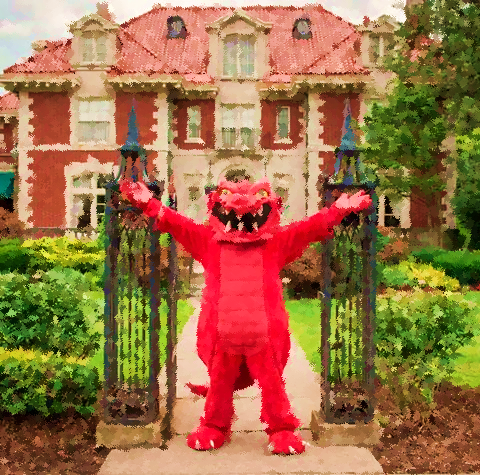 PropertyIt is your responsibility to clean up your property if there is a mess on itEven if the mess was not left by you, the tenants are still held responsible for cleaning it upSecurity DepositsMake sure to do a thorough job reporting damages of the houseThe landlord cannot keep your security deposit for normal wear and tear such as a dirty carpet Make sure to ask for your security deposit before you leaveDon’t be afraid to ask for your parents help if you are having a hard time getting back your deposit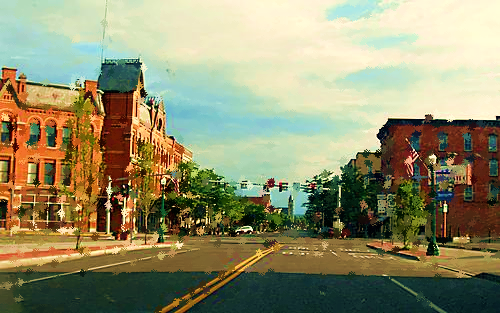 Things College Students Living Off Campus Should Know AboutImportant Factors about Your Renting Agreements…There are many options available for SUNY Cortland students who decide to move off-campus. Finding a place to live may be overwhelming for students, as it is usually their first living situation in which a lease is under their own name. Renting for the first time entails new responsibilities for students, but it is also important to know if your landlord follows proper codes and regulations. This brochure will inform you about your rights, responsibilities, codes, and tips to help you along the way. Fire and SafetyCheck to make sure the smoke detectors and carbon monoxide detectors workMake sure all doors and windows open and close properly Housing must be free of environmental hazards, such as but not limited to Lead paint, asbestosDon’t be afraid to call for help if you are unsure of these processes The minimum size of a bedroom is 70 square feetIf you live in a legal attic space/3rd floor or above stores/shops make sure there is proper fire protection, such as sprinklers and proper fire escapes Make sure to ask for the Rental Permit of the house to check the maximum occupancy of the houseHeat in the house must be turned on by September 15th If there are issues concerns contact the City Code Department headed by Deputy Fire Chief William Knickerbocker.QualityDon’t sacrifice quality for location Don’t overcrowd an apartmentDon’t be afraid to ask parents/guardians for help when looking at housesExplore multiple options, don’t just sign on the first apartment you see Check out online websites and pictures of other apartment Reach out to peers about if they liked their landlord/apartment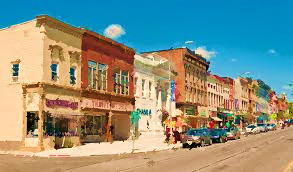 Lease Agreement Make sure you have a copy of the original lease you sign, or take pictures of it with your phoneA clause of the lease that violates federal, state or local city law is a void clause and cannot be enforcedExample: If in the lease you notice a clause stating the landlord reserves the right to show the house to future renters.  This does not mean he can come into your apartment to show it at any time** Your landlord must give you a reasonable amount of time notice before entering your apartment without permission, unless there is an emergency**The lease must include information on where to pick up the city’s “Rental Housing Law”This can be picked up in City Hall ( 25 Court Street )Make sure to ask for the Rental Permit, to check for important things such as maximum occupancy and if the property is registered with the city 